Проверочная работа по литературному чтению по теме: «Русские поэты». 4 класс.Выполните соотношение.2.Выполните соотношение.3.Перечитайте строфы. Заполните пропуски.4.Прочитайте отрывок. Соедините рифмующиеся строки двойной стрелкой.Дни поздней осени бранят обыкновенно,Но мне она мила, читатель дорогой,Красою тихою, блистающей смиренно.Так нелюбимое дитя в семье роднойК себе меня влечёт…5.Подчеркните слова, выражающие чувства поэта.Молю Святое проведенье:Да голос мой душе твоейДарует то же утешенье,Да озарит он заточеньеЛучом лицейских ясных дней!Каким тоном нужно читать эту строфу? Отметьте  верный ответ. взволнованно  раздражённо  ласковоОпределите и напишите вид рифмы ___________________________.6.Прочитайте тексты. Определите название произведений, их автора и жанр.7.Перечитайте текст первых трёх строф стихотворения Пушкина. Подчеркните эпитеты волнистой линией, а олицетворения прямой линией.Сквозь волнистые туманыПробирается луна,На печальные поляныЛьёт печально свет она.По дороге зимней, скучнойТройка борзая бежит,Колокольчик однозвучныйУтомительно гремит.Что-то слышится родноеВ долгих песнях ямщика:То разгулье удалое,То сердечная тоска…8.Прочитайте строфы. Укажите стрелками их названия.9.Прочитайте строфу. С кем сравнивает ночь Жуковский? Подчеркните.Своим миротворным явленьем,Своим утешительным пеньемТомимую душу тоской,Как матерь дитя, успокой.10.Перечитайте строфу из произведения Жуковского «Вечер». Подчеркните устаревшие слова.Как слит с прохладою растений фимиам!Как сладко в тишине у брега струй плесканье!Как тихо веянье зефира по водамИ гибкой ивы трепетанье!11.Вспомните и напишите название сказок Пушкина.____________________________________________________________________________________________________________________________________________________________________________________________________________________________________________________________________________________________________________________________________________________________________________________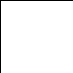 ЖуковскийМихаил ЮрьевичПушкинПётр ПавловичЛермонтовВасилий АндреевичЕршовАлександр СергеевичСравнениеСопоставление людей, животных, предметов по внешнему или внутреннему сходствуОлицетворениеПереносное значение слова, указывающее на сходство или различие сравниваемых предметов.МетафораНаделение животных, предметов, явлений человеческими качествами (мыслями, переживаниями)АнтонимСлово с противоположным значениемПрисказкаНесколько стихотворных строк (стихов), объединенных ритмом и рифмой.СтрофаВесёлое вступление или завершение сказки в виде шутки, прибаутки, небылицы.МонологРечь героя произведения, обращенная к себе или другим собеседникам, не связанная с речью других персонажей.1.Мой первый друг, мой друг бесценный!И я ________________________________________________________,Когда наш двор _____________________________________________,_________________________ снегом ___________________________,Твой _______________________________________________________.2.Белеет парус ________________________________________________В тумане ___________________________________________________!..Что ищет ___________________________________________________?Что кинул __________________________________________________?1.Ни огня, ни чёрной хаты,Глушь и снег… Навстречу мнеТолько вёрсты полосатыПопадаются одне…Автор: ___________________.Название произведения: _________________________.Жанр ____________________.2.Уж вечер… облаков померкнули края,Последний луч зари на башнях умирает;Последняя в реке блестящая струяС потухшим небом угасает.Автор: ___________________.Название произведения: _________________________.Жанр ____________________.3.Москва, Москва! Люблю тебя как сын,Как русский – сильно, пламенно и нежно.Автор: ___________________.Название произведения: _________________________.Жанр ____________________.4.Наконец она устала.«Ну, Иван, - ему сказала, -Коль умел ты усидеть,Так тебе мной и владеть.Автор: ___________________.Название произведения: _________________________.Жанр ____________________.Розы расцветают –Сердце, уповай;Есть, нам обещают,Где-то лучший край.пятистишиеВечно молодаяТам весна живёт;Там, в долине рая,Жизнь для нас инаяРозой расцветёт.четверостишие